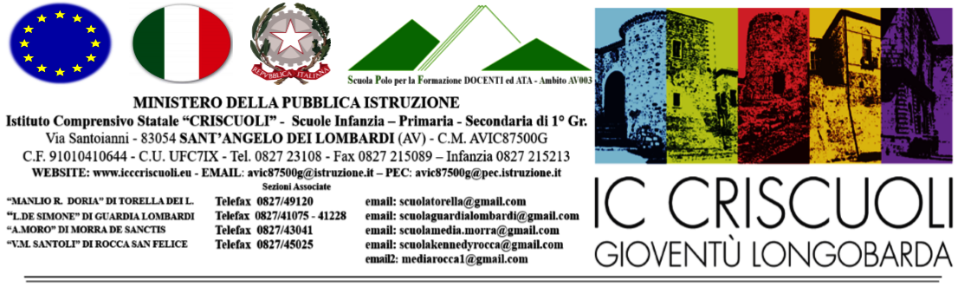 Al Dirigente Scolastico per il tramite del docente Coordinatore di classeOggetto: VERIFICA DELLA CERTIFICAZIONE VERDE COVID-19 DEGLI ALUNNII sottoscritti genitori dell’alunno _______________________________________, frequentante la classe ________ Sec. I grado del plesso di ___________________________, ai fini dell’eventuale permanenza in classe con mascherina FFP2 nel caso in cui si verifichi una situazione di doppia positività nella medesima classeVISTO IL DL n. 221/2021, DL n. 229/2021, Circolare Ministero Salute n. 60136 del 30 dicembre 2021, VISTO IL DL n. 1 del 07.01.2022, Nota Ministeriale n. 11 dell’08.01.2022VISTA la nota Miur n.14 del 10/1/2022VISTO il Regolamento (UE) 2016/679 del Parlamento europeo e del Consiglio, del 27 aprile 2016, relativo alla protezione delle persone fisiche con riguardo al trattamento dei dati personali, nonché alla libera circolazione di tali dati e che abroga la direttiva 95/46/CE, “Regolamento generale sulla protezione dei dati” (di seguito “Regolamento”);VISTO il Codice in materia di protezione dei dati personali, recante disposizioni per l’adeguamento dell’ordinamento nazionale al Regolamento (UE) 2016/679 del Parlamento europeo e del Consiglio, del 27 aprile 2016, relativo alla protezione delle persone fisiche con riguardo al trattamento dei dati personali, nonché alla libera circolazione di tali dati e che abroga la direttiva 95/46/CE (d.lgs. n. 196 del 30 giugno 2003, di seguito “Codice”);VISTO il Provvedimento del 13 dicembre 2021DICHIARANO SOTTO LA PROPRIA RESPONSABILITÀche il proprio figlio/a  non ha ancora effettuato il vaccino ha concluso il ciclo vaccinale primario è guarito da meno di 120 giorni ha effettuato la dose di richiamoSi allega alla presente copia del GREEN PASS o altra idonea certificazione riportante la data dell’ultima somministrazione vaccinale o di avvenuta guarigione.Autorizzano al trattamento di questi dati per la sola circostanza e per la sola finalità descritta nelle premesse.Luogo e data, ___________________________					Firma								Padre  _____________________________								Madre _____________________________